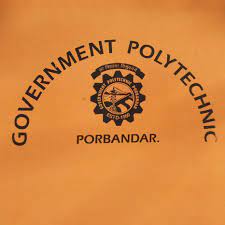 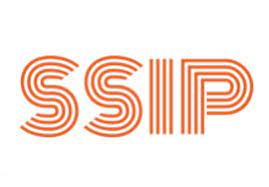  Webinar Report on “Awareness program on SSIP 2.0”Date: 13/01/2022Time: 12:00 PM OnwardsMode/Venue: MS Team (online)Target Audience: Semester 3rd and 6th students and all faculties Participants: 287SpeakersProf.M.B.Kalariya –Principal (Chairman SSIP)Prof.M.J.Aghara- SSIP Coordinator (HOD-Electrical)Prof.P.B.Vyas- Assistant SSIP Coordinator  (LME)Government Polytechnic Porbandar has organized an online webinar on                      “awareness program on SSIP 2.0 “on 13/01/2022.Webinar was started with the instruction to all students to join the inaugural speech of respected Principal Secretary Sir and then after they are instructed to join MS team for the institute level presentation.First all a documentary of the SSIP 2.0 has been presented to students and then after, Prof.P.B.Vyas has presented the achievement of the institute regarding SSIP 1.0., successful POC and key feature of the SSIP 2.0 policy with respect to former.   Prof.M.J.Aghara has focused more light on the upcoming future plan of the institute for better implementation of the SSIP 2.0 policy and maximum participation of students in SSIP activities. He also inspired the students to become entrepreneur and emphasized them to become job giver instead of job seeker.Last but not least,Prof.M.B.Kalariya (Principal) has motivated the students to take maximum advantage of SSIP policy and inspired students to represent innovative and creative ideas. 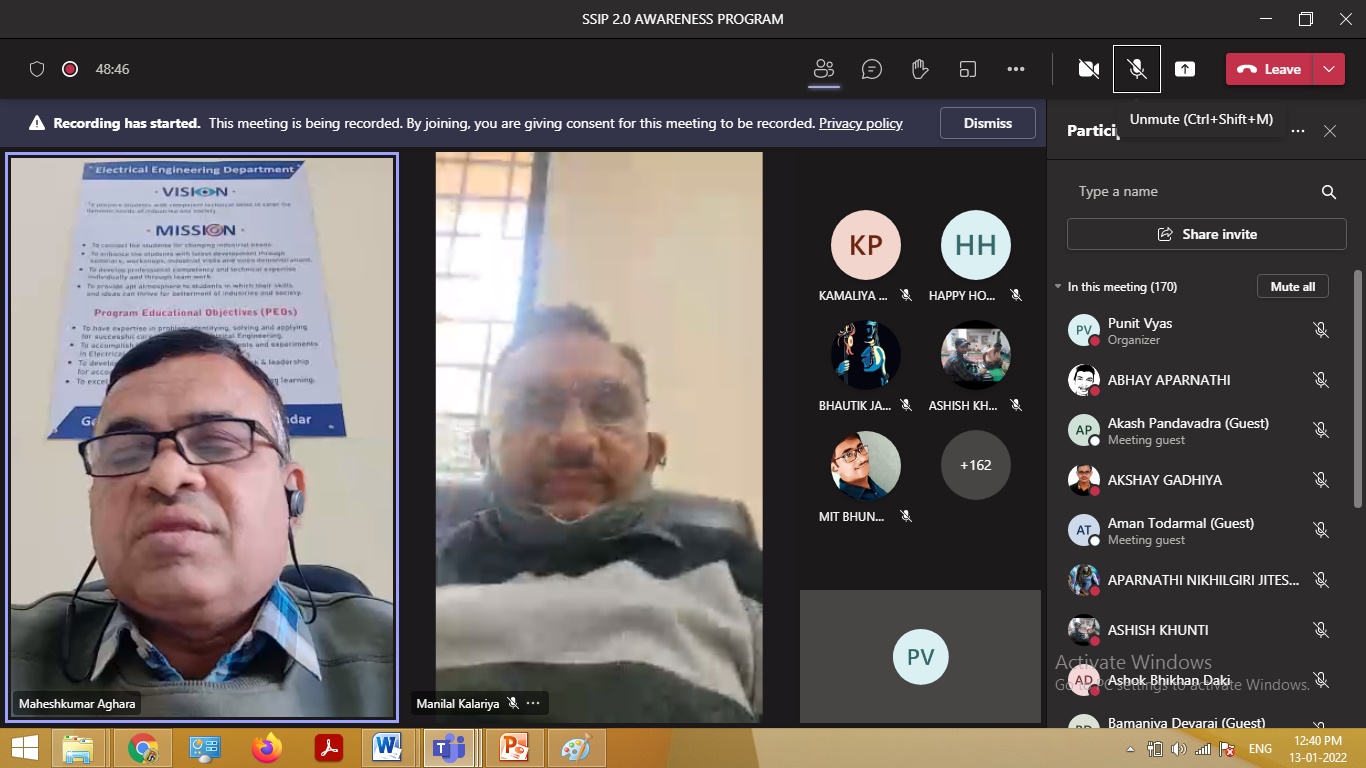 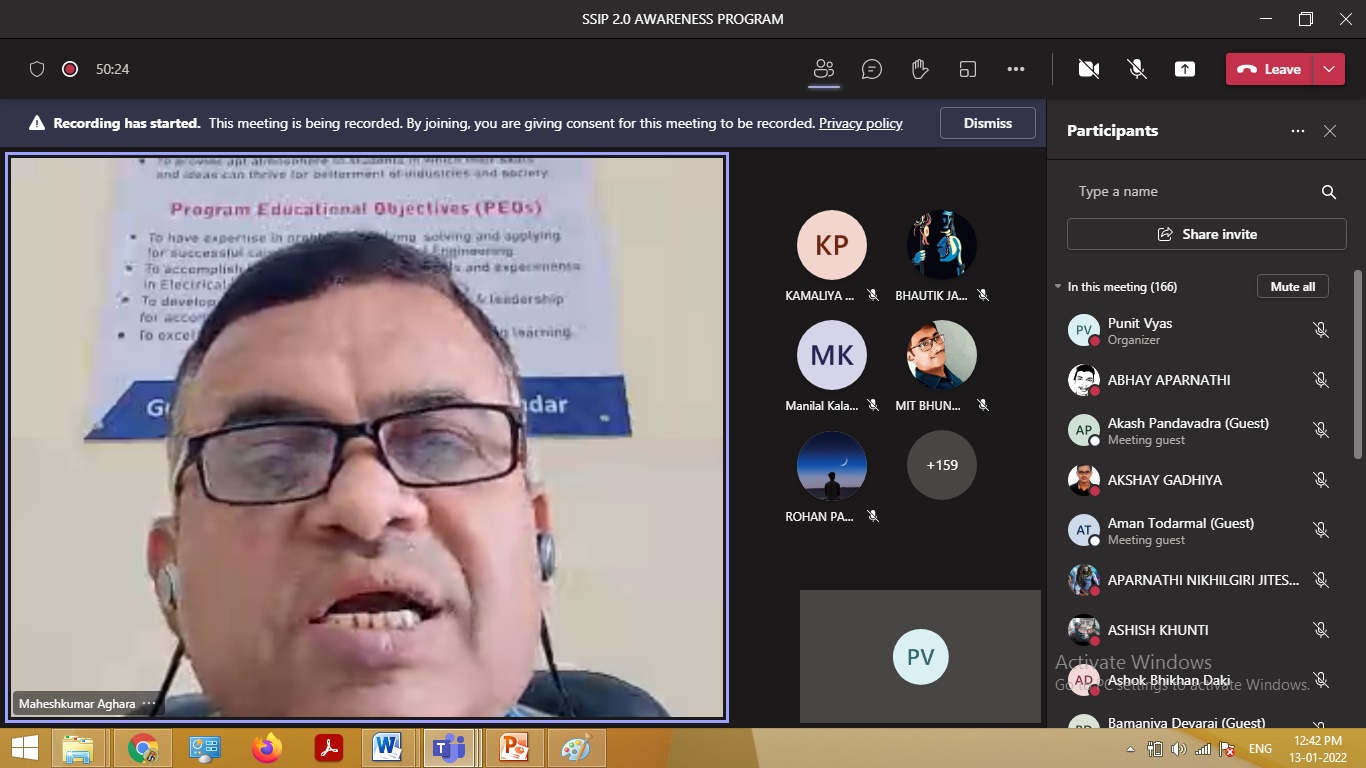 Attendance Summary Meeting SummaryTotal Number of Participants287Meeting TitleSSIP 2.0 AWARENESS PROGRAMSSIP 2.0 AWARENESS PROGRAMMeeting Start Time1/13/2022, 11:48:29 AM1/13/2022, 11:48:29 AMMeeting End Time1/13/2022, 12:50:21 PM1/13/2022, 12:50:21 PMMeeting Id48414252-f860-4fd5-b431-e2d6ac4d22fc48414252-f860-4fd5-b431-e2d6ac4d22fcFull NameJoin TimeEmailBHAUTIK JADAV1/13/2022, 11:48:29 AM196270319034@gppor.gujgov.edu.inSANDIP PANKHANIYA1/13/2022, 11:48:33 AM196270319078@gppor.gujgov.edu.inRAMBHAI GAREJA1/13/2022, 11:48:36 AM196270319030@gppor.gujgov.edu.inAshwinjoshi Kishan1/13/2022, 11:48:37 AM186270319519@gppor.gujgov.edu.inAshwinjoshi Kishan1/13/2022, 12:13:42 PM186270319519@gppor.gujgov.edu.inHARSH MADLANI1/13/2022, 11:48:41 AM196270319058@gppor.gujgov.edu.inROHAN PARMAR1/13/2022, 11:48:42 AM196270319080@gppor.gujgov.edu.inMayur  Makwana1/13/2022, 11:48:42 AM176270319064@gppor.gujgov.edu.inJAYRAJ CHAVDA1/13/2022, 11:48:43 AM196270319021@gppor.gujgov.edu.inJAYRAJ CHAVDA1/13/2022, 12:16:37 PM196270319021@gppor.gujgov.edu.inNAYAN KARENA1/13/2022, 11:48:45 AM196270319044@gppor.gujgov.edu.inRAVI CHAUHAN1/13/2022, 11:48:45 AM186270319504@gppor.gujgov.edu.inRathod Lalit1/13/2022, 11:48:52 AM186270319544@gppor.gujgov.edu.inASHISH KHUNTI1/13/2022, 11:48:53 AM196270319048@gppor.gujgov.edu.inABHAY APARNATHI1/13/2022, 11:48:57 AM196270319003@gppor.gujgov.edu.inMIT BHUNDIYA1/13/2022, 11:48:59 AM196270319012@gppor.gujgov.edu.inANILBHAI PANKHANIYA1/13/2022, 11:49:05 AM196270319077@gppor.gujgov.edu.inVIJAY AGATH1/13/2022, 11:49:13 AM196270319501@gppor.gujgov.edu.inPARTH MARADIYA1/13/2022, 11:49:19 AM196270319508@gppor.gujgov.edu.inPARTH MARADIYA1/13/2022, 12:38:49 PM196270319508@gppor.gujgov.edu.inVIJAY NANDANIYA1/13/2022, 11:49:50 AM196270319070@gppor.gujgov.edu.inVIJAY NANDANIYA1/13/2022, 11:59:44 AM196270319070@gppor.gujgov.edu.inVimal  Sadiya1/13/2022, 11:49:56 AM146270319551@gppor.gujgov.edu.inVimal  Sadiya1/13/2022, 12:33:29 PM146270319551@gppor.gujgov.edu.inRAKESH BADARSHAHI1/13/2022, 11:50:21 AM196270319004@gppor.gujgov.edu.inUDAYBHAI BHUTIYA1/13/2022, 11:50:38 AM196270319013@gppor.gujgov.edu.inPunit Vyas1/13/2022, 11:51:58 AMpunit.vyas@gppor.gujgov.edu.inBHARATKUMAR ODEDARA1/13/2022, 11:53:15 AM196270319071@gppor.gujgov.edu.inBHARATKUMAR ODEDARA1/13/2022, 11:57:52 AM196270319071@gppor.gujgov.edu.inBHARATKUMAR ODEDARA1/13/2022, 12:14:31 PM196270319071@gppor.gujgov.edu.inMANDALIYA PREM NALIN1/13/2022, 11:53:15 AM206270309008@gppor.gujgov.edu.inJADEJA SHIVAMRAJSINH DHARAMVIRSINH1/13/2022, 11:53:46 AM206270319025@gppor.gujgov.edu.inMeraman Nandaniya1/13/2022, 11:53:55 AMmeraman.nandaniya@gppor.gujgov.edu.inmeraman.nandaniya@gppor.gujgov.edu.inKARTIK RATHOD1/13/2022, 11:53:59 AM176270309540@gppor.gujgov.edu.inKARTIK RATHOD1/13/2022, 12:49:37 PM176270309540@gppor.gujgov.edu.inMODHWADIYA POPATKUMAR1/13/2022, 11:54:23 AM206270307022@gppor.gujgov.edu.inMODHWADIYA POPATKUMAR1/13/2022, 12:00:10 PM206270307022@gppor.gujgov.edu.inYASH CHAVDA1/13/2022, 11:54:38 AM206270306022@gppor.gujgov.edu.inDEVMURARI AMIT HITESHKUMAR1/13/2022, 11:54:46 AM206270309023@gppor.gujgov.edu.inPANDYAMAHARSHIMANISHBHAI1/13/2022, 11:55:01 AM206270309001@gppor.gujgov.edu.inKartik Detroja1/13/2022, 11:55:53 AMkartik.detroja@gppor.gujgov.edu.inSURAJ KUMAR YADAV1/13/2022, 11:55:56 AM206270309090@gppor.gujgov.edu.inBHATT MIHIR KETANBHAI1/13/2022, 11:56:02 AM206270319016@gppor.gujgov.edu.inBHATT MIHIR KETANBHAI1/13/2022, 12:02:06 PM206270319016@gppor.gujgov.edu.inSONEGRA HARSH1/13/2022, 11:56:07 AM206270307079@gppor.gujgov.edu.inRAJA SMIT JATIN1/13/2022, 11:56:09 AM206270309027@gppor.gujgov.edu.inDabhi Amit1/13/2022, 11:56:15 AM186270319019@gppor.gujgov.edu.inSOLANKI POOJABEN MUKESHBHAI1/13/2022, 11:56:28 AM206270309036@gppor.gujgov.edu.inSOLANKI POOJABEN MUKESHBHAI1/13/2022, 12:07:46 PM206270309036@gppor.gujgov.edu.inKHORAVA DHRUV DHANSUKH1/13/2022, 11:56:33 AM206270319037@gppor.gujgov.edu.inBharakhadaRishiKiritbhai1/13/2022, 11:56:43 AM206270309006@gppor.gujgov.edu.inBHATU MAHENDRA NEBHABHAI1/13/2022, 11:56:45 AM206270309039@gppor.gujgov.edu.inAKSHAY GADHIYA1/13/2022, 11:57:20 AM206270306016@gppor.gujgov.edu.inAkash Pandavadra1/13/2022, 11:57:30 AM1/13/2022, 11:57:30 AMHARDIK TANK1/13/2022, 11:57:38 AM206270309504@gppor.gujgov.edu.inCHAVDA SUJITKUMAR1/13/2022, 11:58:28 AM206270307041@gppor.gujgov.edu.inMARDANIYA JAYDIP KISHORBHAI1/13/2022, 11:58:31 AM206270319024@gppor.gujgov.edu.inVINAY KATHI1/13/2022, 11:58:45 AM206270306023@gppor.gujgov.edu.inMONANI KEVAL  J1/13/2022, 11:58:48 AM196270309503@gppor.gujgov.edu.inVADHIYA DHIREN K1/13/2022, 11:58:53 AM196270309116@gppor.gujgov.edu.inTANK SANJAYKUMAR N1/13/2022, 11:59:03 AM196270309508@gppor.gujgov.edu.inSONAGARA JAYKISHAN1/13/2022, 11:59:04 AM206270307015@gppor.gujgov.edu.inJOSHI NIKUNJ DHARMESHBHAI1/13/2022, 11:59:13 AM206270309017@gppor.gujgov.edu.inSAVSANI DEVKUMAR1/13/2022, 11:59:18 AM206270307012@gppor.gujgov.edu.inDhirenkumar Gondaliya1/13/2022, 11:59:26 AMdhirenkumar.gondaliya@gppor.gujgov.edu.indhirenkumar.gondaliya@gppor.gujgov.edu.inDhirenkumar Gondaliya1/13/2022, 12:10:01 PMdhirenkumar.gondaliya@gppor.gujgov.edu.indhirenkumar.gondaliya@gppor.gujgov.edu.inNENA MAITRI1/13/2022, 11:59:28 AM206270307038@gppor.gujgov.edu.inMAKVANA PRAHAS MAHENDRABHAI1/13/2022, 11:59:37 AM206270309032@gppor.gujgov.edu.inNAKUM SANJANA1/13/2022, 11:59:40 AM206270307047@gppor.gujgov.edu.inKAUSHAL PARMAR1/13/2022, 11:59:42 AM206270306035@gppor.gujgov.edu.inPraful Gojiya1/13/2022, 11:59:50 AMpraful.gojiya@gppor.gujgov.edu.inPraful Gojiya1/13/2022, 12:38:33 PMpraful.gojiya@gppor.gujgov.edu.inTHANKI KALPIT1/13/2022, 11:59:53 AM206270307074@gppor.gujgov.edu.inRAJ HADIYAL1/13/2022, 12:00:03 PM196270306021@gppor.gujgov.edu.inODEDARA UDAY1/13/2022, 12:00:03 PM206270307020@gppor.gujgov.edu.inPANDEY DEVENDRAKUMAR1/13/2022, 12:00:04 PM206270307050@gppor.gujgov.edu.inGauswami shevang1/13/2022, 12:00:09 PM186270319033@gppor.gujgov.edu.inLADVA JATIN DILIPBHAI1/13/2022, 12:00:13 PM206270309007@gppor.gujgov.edu.inBELIM AMAZADKHAN FIROJKHAN1/13/2022, 12:00:13 PM206270309015@gppor.gujgov.edu.inBELIM AMAZADKHAN FIROJKHAN1/13/2022, 12:16:57 PM206270309015@gppor.gujgov.edu.inBELIM AMAZADKHAN FIROJKHAN1/13/2022, 12:22:01 PM206270309015@gppor.gujgov.edu.inCHUDASAMA LIPSA DINESH1/13/2022, 12:00:17 PM206270309019@gppor.gujgov.edu.inGohel Harsh1/13/2022, 12:00:19 PM186270319514@gppor.gujgov.edu.inKATESHIYA UDAY RASIKBHAI1/13/2022, 12:00:24 PM206270309013@gppor.gujgov.edu.inKATESHIYA UDAY RASIKBHAI1/13/2022, 12:34:40 PM206270309013@gppor.gujgov.edu.inGOHEL KISHAN1/13/2022, 12:00:26 PM206270307076@gppor.gujgov.edu.inPITHAVA PARTH HITESHBHAI1/13/2022, 12:00:32 PM206270319004@gppor.gujgov.edu.inPITHAVA PARTH HITESHBHAI1/13/2022, 12:02:48 PM206270319004@gppor.gujgov.edu.inDIVYESH PANJARI1/13/2022, 12:00:32 PM196270319075@gppor.gujgov.edu.inRUSHANGI PANJRI1/13/2022, 12:00:36 PM206270306018@gppor.gujgov.edu.inGONDALIYA UMESHBHAI KHIMDAS1/13/2022, 12:00:39 PM206270309018@gppor.gujgov.edu.inMIRALIBEN CHAVDA1/13/2022, 12:00:41 PM206270306039@gppor.gujgov.edu.inHARDIKCHANDERA1/13/2022, 12:00:44 PM176270309016@gppor.gujgov.edu.inHARDIKCHANDERA1/13/2022, 12:44:02 PM176270309016@gppor.gujgov.edu.inLOMESHABEN BHALSOD1/13/2022, 12:00:51 PM196270306006@gppor.gujgov.edu.inBHARGAV MAKVANA1/13/2022, 12:00:54 PM206270306004@gppor.gujgov.edu.inKAJAL SHIAL1/13/2022, 12:00:57 PM206270306042@gppor.gujgov.edu.inZALA VAIBHAVI1/13/2022, 12:00:57 PM206270307092@gppor.gujgov.edu.inSALAUDIN SATI1/13/2022, 12:00:58 PM196270319095@gppor.gujgov.edu.inGOHEL KAPIL J1/13/2022, 12:00:59 PM196270309030@gppor.gujgov.edu.inSUMIT KUMAR1/13/2022, 12:01:02 PM206270309085@gppor.gujgov.edu.inCHAUHAN NEHA K1/13/2022, 12:01:02 PM196270309012@gppor.gujgov.edu.inRUPAREL DENIS1/13/2022, 12:01:05 PM206270307066@gppor.gujgov.edu.inTUSHAR SONDARAVA1/13/2022, 12:01:05 PM196270306070@gppor.gujgov.edu.inFATAK MANAN YOGESHBHAI1/13/2022, 12:01:06 PM206270319012@gppor.gujgov.edu.inBHUTIYA RAMBHAI DEVASHIBHAI1/13/2022, 12:01:07 PM206270309033@gppor.gujgov.edu.inDIPESH THANKI1/13/2022, 12:01:07 PM176270309549@gppor.gujgov.edu.inKHISTARIYA YUVRAJ LAKHABHAI1/13/2022, 12:01:10 PM206270309010@gppor.gujgov.edu.inKHISTARIYA YUVRAJ LAKHABHAI1/13/2022, 12:26:07 PM206270309010@gppor.gujgov.edu.inSHUBH SHIYAL1/13/2022, 12:01:11 PM196270319099@gppor.gujgov.edu.inJADAV MAYUR ASHOKBHAI1/13/2022, 12:01:17 PM206270309049@gppor.gujgov.edu.inHEMANG GADHER1/13/2022, 12:01:17 PM196270319029@gppor.gujgov.edu.inHEMANG GADHER1/13/2022, 12:24:53 PM196270319029@gppor.gujgov.edu.inMIHIR LODHIYA1/13/2022, 12:01:17 PM196270319056@gppor.gujgov.edu.inRAJ JOSHI1/13/2022, 12:01:20 PM196270319039@gppor.gujgov.edu.inDURGESH SOLANKI1/13/2022, 12:01:21 PM196270319101@gppor.gujgov.edu.inKAMALIYA AJAY P1/13/2022, 12:01:31 PM196270309040@gppor.gujgov.edu.inRATHOD KOMAL RAJESHBHAI1/13/2022, 12:01:37 PM206270309070@gppor.gujgov.edu.inRATHOD KOMAL RAJESHBHAI1/13/2022, 12:49:50 PM206270309070@gppor.gujgov.edu.inRATHOD KINJAL RAJESHBHAI1/13/2022, 12:01:47 PM206270309063@gppor.gujgov.edu.inDHOLARIYA HARSHAD JAYESHBHAI1/13/2022, 12:01:48 PM206270309025@gppor.gujgov.edu.inBHARADVA MAYURBHAI A1/13/2022, 12:01:49 PM196270309007@gppor.gujgov.edu.inAshok Bhikhan Daki1/13/2022, 12:01:50 PM21C2D2@gppor.gujgov.edu.inCHANDEGRA BHOOMI SANJAYBHAI1/13/2022, 12:01:50 PM206270309034@gppor.gujgov.edu.inJOSHI RAJ1/13/2022, 12:01:53 PM206270307054@gppor.gujgov.edu.inUMESH SOLANKI1/13/2022, 12:01:56 PM196270306069@gppor.gujgov.edu.inCHAIDA RAVI1/13/2022, 12:02:05 PM1/13/2022, 12:02:05 PMAPARNATHI NIKHILGIRI JITESHGIRI1/13/2022, 12:02:06 PM206270309069@gppor.gujgov.edu.inSAMA SUFIYABEN1/13/2022, 12:02:16 PM206270307040@gppor.gujgov.edu.inRATHOD AAYUSHI K1/13/2022, 12:02:18 PM196270309091@gppor.gujgov.edu.inNIKUNJ BHOGAYATA1/13/2022, 12:02:27 PM196270306007@gppor.gujgov.edu.inPANKHANIYA SHIVANI SHAILESHBHAI1/13/2022, 12:02:35 PM206270309028@gppor.gujgov.edu.inZORA HETVIBEN1/13/2022, 12:02:39 PM206270307046@gppor.gujgov.edu.inZORA HETVIBEN1/13/2022, 12:45:43 PM206270307046@gppor.gujgov.edu.inCHUDASAMA AKASH ASHOKBHAI1/13/2022, 12:02:53 PM206270309068@gppor.gujgov.edu.inCHUDASAMA AKASH ASHOKBHAI1/13/2022, 12:31:35 PM206270309068@gppor.gujgov.edu.inCHIRAG RATHOD1/13/2022, 12:02:56 PM196270306061@gppor.gujgov.edu.inRONAKGIRI GOSWAMI1/13/2022, 12:02:58 PM196270306019@gppor.gujgov.edu.inDIVYABEN KARAVADARA1/13/2022, 12:02:58 PM196270306037@gppor.gujgov.edu.inHIRENKUMAR PARMAR1/13/2022, 12:02:59 PM196270307043@gppor.gujgov.edu.inHARSH SALET1/13/2022, 12:03:00 PM196270307057@gppor.gujgov.edu.inBHAVESH PUNASIYA1/13/2022, 12:03:02 PM196270307047@gppor.gujgov.edu.inBHAVNA ODEDARA1/13/2022, 12:03:07 PM196270307038@gppor.gujgov.edu.inRITUBEN RATHOD1/13/2022, 12:03:07 PM196270306064@gppor.gujgov.edu.inDIPESH LODHARI1/13/2022, 12:03:07 PM196270306044@gppor.gujgov.edu.inKONARK KARIA1/13/2022, 12:03:08 PM196270307028@gppor.gujgov.edu.inTUSHAR BARIDUN1/13/2022, 12:03:09 PM196270306004@gppor.gujgov.edu.inTUSHAR BARIDUN1/13/2022, 12:31:02 PM196270306004@gppor.gujgov.edu.inPRINSE KUBAVAT1/13/2022, 12:03:09 PM196270306041@gppor.gujgov.edu.inDEVA KUCHHADIYA1/13/2022, 12:03:12 PM196270306042@gppor.gujgov.edu.inSANDHYABEN PANKHANIYA1/13/2022, 12:03:14 PM196270306058@gppor.gujgov.edu.inDHRUVISHA JOSHI1/13/2022, 12:03:14 PM196270307023@gppor.gujgov.edu.inHITANSHI CHAUHAN1/13/2022, 12:03:15 PM196270307504@gppor.gujgov.edu.inRUSHITA BAMANIYA1/13/2022, 12:03:18 PM196270306002@gppor.gujgov.edu.inMITAL THANKI1/13/2022, 12:03:19 PM196270307072@gppor.gujgov.edu.inMITAL THANKI1/13/2022, 12:06:15 PM196270307072@gppor.gujgov.edu.inHIMAKSHI DODIYA1/13/2022, 12:03:20 PM196270307014@gppor.gujgov.edu.inRavikumar Gujarati1/13/2022, 12:03:20 PMravikumar.gujarati@gppor.gujgov.edu.inravikumar.gujarati@gppor.gujgov.edu.inRavikumar Gujarati1/13/2022, 12:44:40 PMravikumar.gujarati@gppor.gujgov.edu.inravikumar.gujarati@gppor.gujgov.edu.inYASH JUNGI1/13/2022, 12:03:21 PM196270306031@gppor.gujgov.edu.inVRUTI SUKHADIYA1/13/2022, 12:03:22 PM196270307065@gppor.gujgov.edu.inH. M. DHANDHUKIA1/13/2022, 12:03:22 PMhemalbhai.dhandhukia@gppor.gujgov.edu.inhemalbhai.dhandhukia@gppor.gujgov.edu.inADITYA ODEDRA1/13/2022, 12:03:23 PM196270306054@gppor.gujgov.edu.inBHOGAYATA MITESH VIJAYBHAI1/13/2022, 12:03:23 PM206270319035@gppor.gujgov.edu.inPRIYANKABEN PARMAR1/13/2022, 12:03:25 PM196270306059@gppor.gujgov.edu.inGOHEL KRUTIK1/13/2022, 12:03:28 PM186270306515@gppor.gujgov.edu.inRamesh Modha1/13/2022, 12:03:28 PMramesh.modha@gppor.gujgov.edu.inramesh.modha@gppor.gujgov.edu.inRONAK MODHA1/13/2022, 12:03:30 PM196270307521@gppor.gujgov.edu.inNENSI AGRAVAT1/13/2022, 12:03:30 PM196270307001@gppor.gujgov.edu.inmeet1/13/2022, 12:03:33 PM1/13/2022, 12:03:33 PMJHARANA SAVJANI1/13/2022, 12:03:34 PM196270307059@gppor.gujgov.edu.inKRUTI MEGHNATHI1/13/2022, 12:03:37 PM196270306049@gppor.gujgov.edu.inMODHAVADIYA MAYUR SAVDASBHAI1/13/2022, 12:03:38 PM206270319038@gppor.gujgov.edu.inKADACHHA BHAVESH1/13/2022, 12:03:38 PM206270307089@gppor.gujgov.edu.inGEETA HUN1/13/2022, 12:03:39 PM196270306026@gppor.gujgov.edu.inHAPPY HODAR1/13/2022, 12:03:39 PM206270306034@gppor.gujgov.edu.inAANCHAL MOTIVARAS1/13/2022, 12:03:40 PM196270307523@gppor.gujgov.edu.inDHAVAL TRIVEDI1/13/2022, 12:03:41 PM196270307534@gppor.gujgov.edu.inJAYKUMAR MODHA1/13/2022, 12:03:43 PM196270307520@gppor.gujgov.edu.inJAYKUMAR MODHA1/13/2022, 12:09:46 PM196270307520@gppor.gujgov.edu.inROHAN JOSHI1/13/2022, 12:03:44 PM196270306030@gppor.gujgov.edu.inKARTIK SODHA1/13/2022, 12:03:45 PM196270306068@gppor.gujgov.edu.inAnil Sonagara1/13/2022, 12:03:45 PM176270319549@gppor.gujgov.edu.inMANTHAN SATYADEV1/13/2022, 12:03:48 PM196270307058@gppor.gujgov.edu.inKORIYA LEENA1/13/2022, 12:03:49 PM206270307053@gppor.gujgov.edu.inKHARA BHARAT1/13/2022, 12:03:52 PM186270306023@gppor.gujgov.edu.inPRIYANK DODIYA1/13/2022, 12:03:54 PM196270307016@gppor.gujgov.edu.inPRIYANK DODIYA1/13/2022, 12:20:24 PM196270307016@gppor.gujgov.edu.inRONIT MOTIVARAS1/13/2022, 12:03:57 PM196270307036@gppor.gujgov.edu.inPUSHPA KHUNTI1/13/2022, 12:04:03 PM196270307030@gppor.gujgov.edu.inODEDRA BHARTI K1/13/2022, 12:04:04 PM196270309078@gppor.gujgov.edu.inAKSHAY MEGHNATHI1/13/2022, 12:04:07 PM196270306048@gppor.gujgov.edu.inRAJDEEP CHHAYA1/13/2022, 12:04:10 PM196270306011@gppor.gujgov.edu.inKASHISH THANKI1/13/2022, 12:04:14 PM196270307070@gppor.gujgov.edu.inJOSHI NISHARG NIGAM1/13/2022, 12:04:19 PM206270319020@gppor.gujgov.edu.inJOSHI NISHARG NIGAM1/13/2022, 12:33:37 PM206270319020@gppor.gujgov.edu.inVARA1/13/2022, 12:04:23 PM186270306561@gppor.gujgov.edu.inHARDIK KARAMTA1/13/2022, 12:04:23 PM196270306036@gppor.gujgov.edu.inHARDIK KARAMTA1/13/2022, 12:21:49 PM196270306036@gppor.gujgov.edu.inABHAY MASANI1/13/2022, 12:04:25 PM196270306047@gppor.gujgov.edu.inManilal Kalariya1/13/2022, 12:04:35 PMmanilal.kalariya@gppor.gujgov.edu.inmanilal.kalariya@gppor.gujgov.edu.inMAVADIYA ARTI D1/13/2022, 12:04:39 PM196270309061@gppor.gujgov.edu.inPUJA KHUNTI1/13/2022, 12:04:44 PM196270307515@gppor.gujgov.edu.inBALDEV HUN1/13/2022, 12:04:44 PM196270306025@gppor.gujgov.edu.injay nimavat1/13/2022, 12:04:45 PM1/13/2022, 12:04:45 PMPANKAJ KODIYATAR1/13/2022, 12:04:48 PM196270306039@gppor.gujgov.edu.inRAHUL GOHEL1/13/2022, 12:04:48 PM196270307050@gppor.gujgov.edu.inROHAN LADVA1/13/2022, 12:04:58 PM196270306043@gppor.gujgov.edu.inJAYESH AGATH1/13/2022, 12:05:12 PM196270319001@gppor.gujgov.edu.inKEVAL JOSHI1/13/2022, 12:05:15 PM196270319038@gppor.gujgov.edu.inMUKUND SONAGARA1/13/2022, 12:05:16 PM196270319104@gppor.gujgov.edu.inODEDARA RAJESHKUMAR1/13/2022, 12:05:16 PM206270307094@gppor.gujgov.edu.inODEDARA SEJAL1/13/2022, 12:05:19 PM206270307048@gppor.gujgov.edu.inUMESH KARENA1/13/2022, 12:05:27 PM196270319045@gppor.gujgov.edu.inJATIN DABHI1/13/2022, 12:05:29 PM196270306501@gppor.gujgov.edu.inVIVEK PANJARI1/13/2022, 12:05:33 PM196270306057@gppor.gujgov.edu.inUMANG NANDHA1/13/2022, 12:05:36 PM176270307041@gppor.gujgov.edu.inRachit Bamaniya1/13/2022, 12:05:55 PM1/13/2022, 12:05:55 PMKARAN BHARDA1/13/2022, 12:05:55 PM196270307004@gppor.gujgov.edu.inJOSHI PRIYANK D1/13/2022, 12:06:08 PM196270309037@gppor.gujgov.edu.inPRADHAN CHETAN SHIVNATH1/13/2022, 12:06:12 PM206270309040@gppor.gujgov.edu.inGUDIA SAURAV M1/13/2022, 12:06:16 PM196270309032@gppor.gujgov.edu.inNayan kodiyatar1/13/2022, 12:06:21 PM1/13/2022, 12:06:21 PMMER AARTI BHARATBHAI1/13/2022, 12:06:28 PM206270309059@gppor.gujgov.edu.in1.9627E+111/13/2022, 12:06:36 PM196270309104@gppor.gujgov.edu.inR M Khunti1/13/2022, 12:06:39 PM1/13/2022, 12:06:39 PMDIVYESH PARMAR1/13/2022, 12:06:48 PM196270307042@gppor.gujgov.edu.inDIVYESH PARMAR1/13/2022, 12:27:55 PM196270307042@gppor.gujgov.edu.inSHIVAM THANKI1/13/2022, 12:06:56 PM196270307074@gppor.gujgov.edu.inKESHWALA PARAS1/13/2022, 12:07:08 PM206270307062@gppor.gujgov.edu.inKARATHIYA AJAY S1/13/2022, 12:07:23 PM196270309048@gppor.gujgov.edu.inBamaniya Devaraj1/13/2022, 12:07:24 PM1/13/2022, 12:07:24 PMVARA VIVEK1/13/2022, 12:07:28 PM206270307024@gppor.gujgov.edu.inDARSHAN PANDYA1/13/2022, 12:07:53 PM196270306056@gppor.gujgov.edu.inDIPESHBHAI NAGAR1/13/2022, 12:07:54 PM196270319069@gppor.gujgov.edu.inRAM KESHWALA1/13/2022, 12:08:03 PM196270319046@gppor.gujgov.edu.inVaghela Karman bhai1/13/2022, 12:08:04 PMadmin@Pareshvaghela.onmicrosoft.comadmin@Pareshvaghela.onmicrosoft.comDHARMIL RUGHANI1/13/2022, 12:08:28 PM196270319092@gppor.gujgov.edu.inNIDHI MAKWANA1/13/2022, 12:08:41 PM196270307519@gppor.gujgov.edu.inVivek Sutreja1/13/2022, 12:08:56 PM1/13/2022, 12:08:56 PMDIVYESH MAKWANA1/13/2022, 12:09:13 PM196270319062@gppor.gujgov.edu.inDIVYESH MAKWANA1/13/2022, 12:27:52 PM196270319062@gppor.gujgov.edu.inBHAVYAKUMAR MODHA1/13/2022, 12:09:15 PM206270306025@gppor.gujgov.edu.injeet1/13/2022, 12:09:16 PM1/13/2022, 12:09:16 PMKARAVADARA UDAY VIJAYBHAI1/13/2022, 12:09:21 PM206270319001@gppor.gujgov.edu.inBAMANIYA TEJAS SURESHBHAI1/13/2022, 12:09:30 PM206270309044@gppor.gujgov.edu.inTAMANNA BADARSHAHI1/13/2022, 12:09:38 PM206270306017@gppor.gujgov.edu.inRachit Bamaniya1/13/2022, 12:09:40 PM1/13/2022, 12:09:40 PMJASH LODHARI1/13/2022, 12:09:41 PM196270307033@gppor.gujgov.edu.inBHAVIN BAMANIYA1/13/2022, 12:09:46 PM196270319503@gppor.gujgov.edu.inVIREN JOSHI1/13/2022, 12:09:58 PM196270307024@gppor.gujgov.edu.inLADVA DIP (Guest)1/13/2022, 12:10:02 PM1/13/2022, 12:10:02 PMSHRUTI VARA1/13/2022, 12:10:14 PM196270307078@gppor.gujgov.edu.inMOKARIYA DHARMESHKUMAR PARSHOTAMBHAI1/13/2022, 12:10:22 PM206270309083@gppor.gujgov.edu.inchavda sukhadev1/13/2022, 12:10:25 PM1/13/2022, 12:10:25 PMVIRAJ PANKHANIYA1/13/2022, 12:10:25 PM196270307041@gppor.gujgov.edu.inNANDHA PREM1/13/2022, 12:10:37 PM206270307095@gppor.gujgov.edu.inRachit Bamaniya1/13/2022, 12:10:40 PM1/13/2022, 12:10:40 PMANTONY FERNANDO1/13/2022, 12:10:47 PM206270306012@gppor.gujgov.edu.inTUKADIYA MEET1/13/2022, 12:11:14 PM206270307100@gppor.gujgov.edu.inNagajan Godhaniya1/13/2022, 12:11:35 PM1/13/2022, 12:11:35 PMKHUSHBUBANU SHEIKH1/13/2022, 12:11:47 PM196270307060@gppor.gujgov.edu.inRATHOD RIYA M1/13/2022, 12:11:56 PM196270309093@gppor.gujgov.edu.inPRATIK BHUTIYA1/13/2022, 12:12:01 PM196270306008@gppor.gujgov.edu.inKANZARIYA ANAND H1/13/2022, 12:12:24 PM196270309047@gppor.gujgov.edu.inLADVA UMANG N1/13/2022, 12:12:28 PM196270309058@gppor.gujgov.edu.inLADVA DIP1/13/2022, 12:12:29 PM206270307004@gppor.gujgov.edu.inTHANKI AAYUSHI PRADIP1/13/2022, 12:12:32 PM206270309064@gppor.gujgov.edu.inLAKHANI MEET1/13/2022, 12:12:42 PM206270307005@gppor.gujgov.edu.inVimal Solanki1/13/2022, 12:13:01 PM1/13/2022, 12:13:01 PMLALAKIYA SATISH PRAVINBHAI1/13/2022, 12:13:22 PM186270309062@gppor.gujgov.edu.innikhil1/13/2022, 12:13:28 PM1/13/2022, 12:13:28 PMANANDKARADIYA1/13/2022, 12:14:14 PM206270309002@gppor.gujgov.edu.inKARANRAJ RATHOD1/13/2022, 12:14:27 PM196270307054@gppor.gujgov.edu.inJOSHI DIVYABEN K1/13/2022, 12:14:51 PM196270309036@gppor.gujgov.edu.inNADIYADHARA MANAN KAMLESH1/13/2022, 12:14:57 PM206270319062@gppor.gujgov.edu.inMOTIVARAS MILAN KISHORBHAI1/13/2022, 12:15:09 PM206270319021@gppor.gujgov.edu.inSHITAL RATADIYA1/13/2022, 12:15:37 PM196270307053@gppor.gujgov.edu.inRushi Gosai1/13/2022, 12:15:45 PM176270319031@gppor.gujgov.edu.inbhatti jaid1/13/2022, 12:16:23 PM1/13/2022, 12:16:23 PMVijay Bhatu1/13/2022, 12:16:23 PMvijay.bhatu@gppor.gujgov.edu.inJEBAR CHIRAG1/13/2022, 12:16:24 PM206270307088@gppor.gujgov.edu.inNikhil vasan1/13/2022, 12:16:52 PM1/13/2022, 12:16:52 PMUTSAV MOTIVARA1/13/2022, 12:17:47 PM186270307515@gppor.gujgov.edu.inBhautik Kamaliya1/13/2022, 12:18:11 PM1/13/2022, 12:18:11 PMVARA DARSHITKUMAR1/13/2022, 12:18:29 PM206270307014@gppor.gujgov.edu.inKHURESHI RUKSHAR IBRAHIM1/13/2022, 12:18:57 PM206270309012@gppor.gujgov.edu.inVALIBEN HUN1/13/2022, 12:19:04 PM196270306029@gppor.gujgov.edu.inPRIYANKA GANDHROKIYA1/13/2022, 12:19:13 PM196270307018@gppor.gujgov.edu.innandaniya.hetal123@gmail.com1/13/2022, 12:20:07 PM1/13/2022, 12:20:07 PMJaydeep Gorfad1/13/2022, 12:20:19 PM1/13/2022, 12:20:19 PMRAMAVAT VIVEK C1/13/2022, 12:20:29 PM196270309089@gppor.gujgov.edu.inKUCHHADIYA HARDIK1/13/2022, 12:21:09 PM206270307026@gppor.gujgov.edu.inNUPUR KELAIYA1/13/2022, 12:21:25 PM196270307514@gppor.gujgov.edu.inHANS YESHA D1/13/2022, 12:21:29 PM196270309033@gppor.gujgov.edu.inRAMDATTI KULDIP1/13/2022, 12:21:56 PM206270307021@gppor.gujgov.edu.inKUCHHADIYA BHARAT1/13/2022, 12:21:58 PM206270307023@gppor.gujgov.edu.indishant pathak1/13/2022, 12:22:45 PM1/13/2022, 12:22:45 PMMaheshkumar Aghara1/13/2022, 12:22:45 PMmaheshkumar.aghara@gppor.gujgov.edu.inmaheshkumar.aghara@gppor.gujgov.edu.inJOSHI RISHI1/13/2022, 12:23:39 PM206270307031@gppor.gujgov.edu.inNAKUM JANVI NATVARBHAI1/13/2022, 12:25:11 PM206270309009@gppor.gujgov.edu.inMANSI GOHEL1/13/2022, 12:26:35 PM196270307020@gppor.gujgov.edu.inAman Todarmal1/13/2022, 12:28:20 PM1/13/2022, 12:28:20 PMAman Todarmal1/13/2022, 12:29:10 PM1/13/2022, 12:29:10 PMNipul Kanzariya1/13/2022, 12:28:32 PM176270319050@gppor.gujgov.edu.inHIMANSHU JETHWA1/13/2022, 12:28:45 PM196270319035@gppor.gujgov.edu.inMODHA RAJ1/13/2022, 12:28:48 PM206270307007@gppor.gujgov.edu.inY. H. GORAVIYALA1/13/2022, 12:30:02 PMyogeshkumar.goraviyala@gppor.gujgov.edu.inyogeshkumar.goraviyala@gppor.gujgov.edu.inMEHTA RAGHAV GAUTAM1/13/2022, 12:30:26 PM206270309062@gppor.gujgov.edu.inCHAVDA PRATIK1/13/2022, 12:33:00 PM176270306012@gppor.gujgov.edu.inR. M. KHUNTI1/13/2022, 12:33:27 PMranabhai.khunti@gppor.gujgov.edu.inranabhai.khunti@gppor.gujgov.edu.inVimal Solanki1/13/2022, 12:40:47 PM1/13/2022, 12:40:47 PMPIPROTAR BHAVESH POPAT1/13/2022, 12:41:33 PM206270319031@gppor.gujgov.edu.inCHUDASHAMA JAYDIPBHAI M1/13/2022, 12:42:36 PM196270309017@gppor.gujgov.edu.inNayan kodiyatar1/13/2022, 12:43:24 PM1/13/2022, 12:43:24 PMGohel Akshay Nileshbhai1/13/2022, 12:45:34 PM206270309089@gppor.gujgov.edu.inKARAN SAMANI1/13/2022, 12:48:47 PM206270306029@gppor.gujgov.edu.inLADVA KARAN ASHOKBHAI1/13/2022, 12:48:53 PM206270309053@gppor.gujgov.edu.inPANJARI ROHAN MUKESH1/13/2022, 12:49:13 PM206270319063@gppor.gujgov.edu.inPRIYANK LADAVA1/13/2022, 12:50:10 PM196270319053@gppor.gujgov.edu.in